РАСПОРЯЖЕНИЕ№41							25     декабря  2015 годО списании основных средствВ связи с установкой списать:   Знаки дорожные - инвентарный номер 16101364064,16101364065 балансовая стоимость каждого  7005,67 (Семь тысяч пять) рублей 67 копеек, остаточная стоимость 0,00 рублей. Материально - ответственное лицо - глава сельского поселения Г.Я. Гафиева.Контроль за исполнением настоящего распоряжения оставляю за собой. Глава   сельского поселенияОктябрьский сельсовет:                                                 Г.Я. Гафиева Башkортостан РеспубликаһыныңСтəрлетамаk районы муниципаль районының Октябрь ауыл советы ауыл биләмәһе ХЄКИМИЯТЕ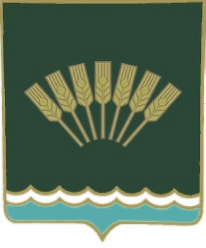 Администрация сельского поселенияОктябрьский сельсоветмуниципального районаСтерлитамакский район Республики Башкортостан